Zprávy z úřadu a obce 1/2022	Vážení spoluobčané, dovolte nám, abychom Vás informovali o dění v obci v uplynulých měsících                      a zároveň o tom, co se plánuje. Bohužel s ohledem na vývoj situace na Ukrajině se začíná komplikovat mnoho věcí v tom ohledu, že nasmlouvané firmy znenadání přišly o část svých zaměstnanců, kteří šli bránit svoji vlast. Nikdo z nás by jistě nechtěl být na jejich místě a jsme rádi, že se i zde v obci našla forma pomoci ukrajinské straně. Zastupitelé obce odhlasovali jednohlasně na svém zasedání 14. 3. 2022 finanční dar ve výši 20 tisíc Kč, který by poukázán na transparentní účet Červeného kříže. Obec se zapojila do akce „Krabice od srdce“. Celkem byly naplněny tři krabice školními potřebami, omalovánkami, pastelkami, malou hračkou a drobnou sladkostí. Členové místního SDH zorganizovali sbírku potřebných věcí, které pak odvezli do Příbrami. Děkujeme všem, kteří se do těchto aktivit zapojili. Územní plán prošel 24. ledna veřejným projednáním. Do minulého týdne se zhotovitel a pořizovatel vypořádávali s námitkami, kterých se sešlo povícero. A je jasné, že se nemůže vyhovět všem, a to z různých důvodů. Už teď je téměř jisté, že nový územní plán obce skončí u soudu, z tohoto důvodu se zastupitelé obce dohodli na angažování advokáta, který bude obec zastupovat v případných soudních sporech. V současné době byly dotčené orgány obeslány s vypořádáním námitek. Po uplynutí měsíční lhůty budou vyjádření dotčených orgánů pořizovatelem a zhotovitelem zapracovány a následovat bude konečné schválení územního plánu obecními zastupiteli. Dá se tedy předpokládat, že když nenastanou nějaké komplikace, bude územní plán schválen v měsíci květnu.   V poslední době rozšířilo dožádání podle zákona č. 106/1999 Sb. o svobodném přístupu k informacím.  Z obsahu některých dožádání je patrné, že tazateli ani tak nejde o odpověď, ale o zahlcení obce prací k dohledání požadované odpovědi.  Obec vydala ceník, kterým vyhledávání informací zpoplatňuje.                  Tento je dostupný na webových stránkách obce. ČEZ – zakopání elektrického vedení do země, by mělo být zahájeno podle posledních informací v měsíci dubnu a předpokládaná doba realizace byla určena na cca tři měsíce. Bohužel nic není jistého s ohledem na výše uvedený problém pracovních sil.Po akci ČEZu by měla následovat úprava prostranství před kapličkou. Na tuto akci byla schválena dotace z fondu SZIF ve výši 0,5 mil. Kč.  Rekonstrukce silnice se zbudováním nové dešťové kanalizace by měla být v plánu v druhé polovině roku. Bohužel opět není realizace jistá z výše uvedeného důvodu, který se týká pracovních sil. Uzávěry – objížďky V této souvislosti je třeba upozornit, že do konce července 2022 by měla být uzavřena silnice v Bohutíně a jedna z objízdných tras vede přes Lazsko.  Sportoviště je po dobu šetření stížnosti na hluk Stavebním úřadem v Milíně dočasně uzavřeno. Zákazová značka na cestě ke Stříbrňáku – od měsíce května bude instalována zákazová značka                          s dodatkovou tabulí na cestě ke Stříbrňáku. Majitelé přilehlých pozemků mohou cestu samozřejmě využívat dále nicméně ti, kteří přijedou k rybníku venčit své miláčky, koupat se či tam provozovat jiné aktivity, tak se vystavují pokutě ze strany Policie ČR a Městské policie Příbram. Od tohoto aktu si slibujeme zklidnění provozu po cestě k rybníku a zachování větší čistoty v okolí.  Ukliďme Česko – tradiční celorepubliková úklidová akce proběhne 2. 4. 2022. Sraz je ve 14 hod                       u obecního znaku. Uklízet se bude okolí Stříbrného rybníka a les směrem k myslivecké chatě, kde bude akce ukončena opékáním uzenin a individuální zábavou.   Kontejnery pro velkoobjemový odpad budou přistaveny na obvyklých místech (u sběrného dvora a požární nádrže) ve dnech 17. 5 - 19. 5. (úterý až čtvrtek).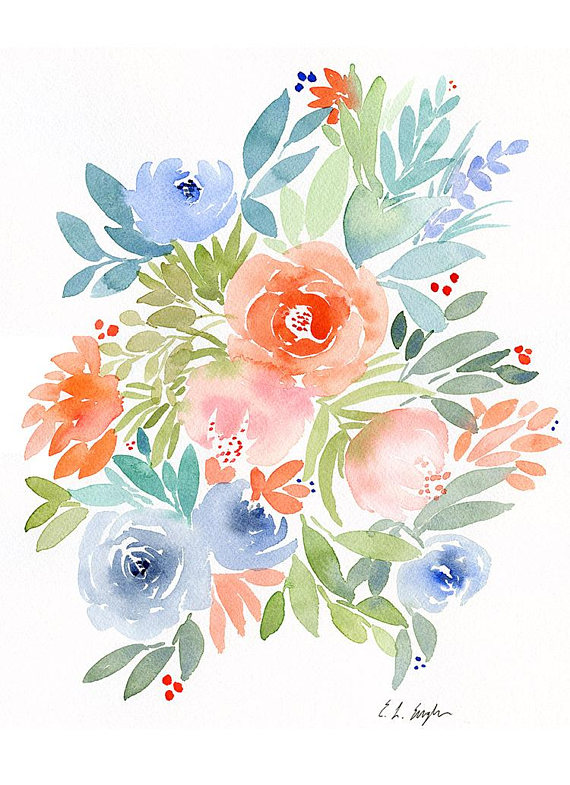 Za vedení obce:PhDr. František Bártík						Mgr. Radka Kopičkovástarosta obce                                            		    místostarostka obce  